Av. Fernando Corrêa da Costa, 2367 Campus da UFMT - Bloco da Gráfica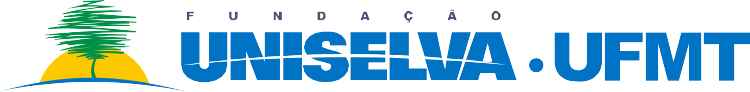 Bairro Boa Esperança CEP: 78.060-900 – Cuiabá-MTTelefone: 0xx65 3318-9800 www.fundacaouniselva.org.brEDITAL DE SELEÇÃO SIMPLIFICADA Nº 064/2018/UNISELVAFUNÇÃO: TÉCNICO DE PROJETOS SINOP              RELAÇÃO CANDIDATOS SELECIONADOS PARA ENTREVISTA                      Data: 12/JUNHO/2018                                       Data 13/06/2018Obs.: Os candidatos deverão comparecer a Universidade Federal de Mato Grosso - Campus de SinopAvenida Alexandre Ferronato, 1200 - Distrito IndustrialBloco Administrativo - Sala de reuniões.                                                                                     Cuiabá, 08 de junho de 2018.ORD.NOMEHORÁRIO01Pollyanna da Silva Carneiro14:00 hs02Suelen Borowski14:30 hs03Margareth Durks15:00 hs04Sandra Regina Pereira15:30 hs05Julian Fuiza da Rocha16:00 hs06Marcio Henrique Mendes16:30 hsORD.NOMEHORÁRIO07Natascha Katiuska Lentz08:30 hs08Fabiana Jesus Figueiredo09:00 hs10Iolanda Saara Rufato9:30 hs